lMADONAS NOVADA PAŠVALDĪBA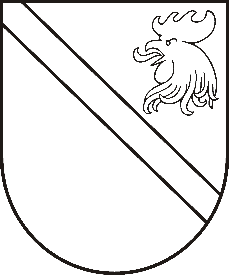 Reģ. Nr. 90000054572Saieta laukums 1, Madona, Madonas novads, LV-4801 t. 64860090, e-pasts: dome@madona.lv ___________________________________________________________________________MADONAS NOVADA PAŠVALDĪBAS DOMESLĒMUMSMadonā2020.gada 21.janvārī									       Nr.2									       (protokols Nr.2, 1.p.)Par Madonas novada bāriņtiesas nolikuma apstiprināšanuPamatojoties uz likuma „Par pašvaldībām” 15.panta pirmās daļas 8.punktu, kas nosaka pašvaldības autonomo funkciju gādāt par aizgādnību, aizbildnību, adopciju un bērnu personisko un mantisko tiesību un interešu aizsardzību, 21.panta pirmās daļas 8.punktu, kas nosaka, ka dome var izskatīt jebkuru jautājumu, kas ir attiecīgās pašvaldības pārziņā, turklāt tikai dome var apstiprināt pašvaldības iestāžu nolikumus un 41.panta pirmās daļas 2.punktu, kas nosaka, ka pašvaldības dome pieņem iekšējos normatīvos aktus, Bāriņtiesu likuma 2.panta pirmo daļu, kas nosaka, ka bāriņtiesa ir novada vai republikas pilsētas pašvaldības izveidota aizbildnības un aizgādnības iestāde, pamatojoties uz Ministru Kabineta 19.12.2006. noteikumiem Nr.1037 „Bāriņtiesas darbības noteikumu” 2. punktu, kas nosaka, ka Bāriņtiesa izstrādā bāriņtiesas nolikumu, nolikumu apstiprina attiecīgās pašvaldības dome, noklausoties Madonas novada bāriņtiesas priekšsēdētājas Ingas Lediņas sniegto informāciju par nepieciešamību pieņemt jaunu Madonas novada bāriņtiesas nolikumu, izskatījusi sagatavoto nolikuma projektu, ņemot vērā 15.01.2020. Sociālo un veselības jautājumu komitejas un 21.01.2020. Finanšu un attīstības komitejas atzinumus, atklāti balsojot: PAR – 10 (Agris Lungevičs, Zigfrīds Gora, Ivars Miķelsons, Andrejs Ceļapīters, Antra Gotlaufa, Valda Kļaviņa, Andris Sakne, Rihards Saulītis, Aleksandrs Šrubs, Gatis Teilis), PRET – NAV, ATTURAS – NAV, Madonas novada pašvaldības dome  NOLEMJ:Apstiprināt Madonas novada bāriņtiesas nolikumu.Madonas novada bāriņtiesas nolikums stājas spēkā ar šā lēmuma pieņemšanas brīdi.Pielikumā: Madonas novada bāriņtiesas nolikums.Domes priekšsēdētājs								          A.LungevičsI.Lediņa 64807295